様式第２号（第６条関係）年　月　日伊予市長　武智　邦典　様令和４年度伊予市版応援金（中小企業者等支援分）申請書兼請求書下記のとおり応援金の交付を受けたいので、以下のことを同意・宣誓の上、申請します。添付書類　⑴　事業収入減少率計算書（様式第２号別紙）　⑵　対象期間及び比較対象月の事業収入が分かる資料　⑶　個人にあっては本人確認証の写し、法人にあっては法人登記簿謄本（３か月以内のもの）　⑷　市税完納証明書（令和４年８月11日以降のもの）　⑸　振込先口座の通帳の写し　⑹　その他市長が必要と認める書類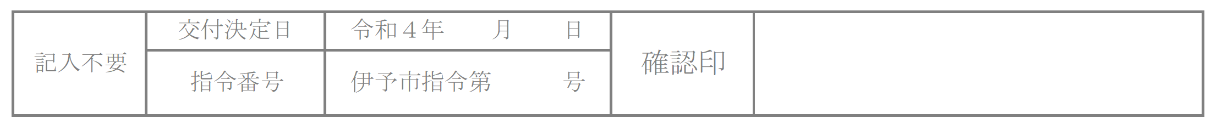 様式第２号別紙（第６条関係）事業収入減少率計算書申請者住所事業所名事業主氏名（法人は役職・代表者氏名）申請者住　所（法人は所在地）主たる業　種申請者事業者名（屋号）事業形態（どちらかに○を）個人・法人（法人の場合）担当者名申請者事業主氏名（法人は役職・代表者名）連絡先電話番号交付申請・請求額※該当するいずれかに☑を入れてください。交付申請・請求額※該当するいずれかに☑を入れてください。交付申請・請求額※該当するいずれかに☑を入れてください。□　個人（100,000円）□　個人（100,000円）□　個人（100,000円）□　法人（150,000円）□　法人（150,000円）対象期間における減少率※該当するいずれかに☑を入れてください。対象期間における減少率※該当するいずれかに☑を入れてください。対象期間における減少率※該当するいずれかに☑を入れてください。□　①1か月の比較で30％以上減少している□　①1か月の比較で30％以上減少している□　①1か月の比較で30％以上減少している□　②連続２か月が各月15％以上減少している□　②連続２か月が各月15％以上減少している振込先口座金融機関支店支店振込先口座金融機関口座種別口座種別普通・当座口座番号口座番号振込先口座フリガナ振込先口座口座名義人減少率（①②のいずれかにチェック）□①令和３年10月～令和４年３月のいずれかの月の事業収入が、前年又は前々年の同月の事業収入と比較して、30％以上減少している。□①令和３年10月～令和４年３月のいずれかの月の事業収入が、前年又は前々年の同月の事業収入と比較して、30％以上減少している。□①令和３年10月～令和４年３月のいずれかの月の事業収入が、前年又は前々年の同月の事業収入と比較して、30％以上減少している。□②令和３年10月～令和４年３月のうち任意の連続２か月の月間事業収入が、前年又は前々年の同月の月間事業収入と比較して、各月が連続して15％以上減少している。□②令和３年10月～令和４年３月のうち任意の連続２か月の月間事業収入が、前年又は前々年の同月の月間事業収入と比較して、各月が連続して15％以上減少している。□②令和３年10月～令和４年３月のうち任意の連続２か月の月間事業収入が、前年又は前々年の同月の月間事業収入と比較して、各月が連続して15％以上減少している。□②令和３年10月～令和４年３月のうち任意の連続２か月の月間事業収入が、前年又は前々年の同月の月間事業収入と比較して、各月が連続して15％以上減少している。減少率（①②のいずれかにチェック）月間事業収入　　月月間事業収入　　月　　月減少率（①②のいずれかにチェック）令和　　　年(Ａ)円令和　　　年(Ａ)円減少率（①②のいずれかにチェック）令和３・４年(Ｂ)円令和３・４年(Ｂ)円減少率（①②のいずれかにチェック）減少率(A-B)/A×100％減少率(A-B)/A×100％